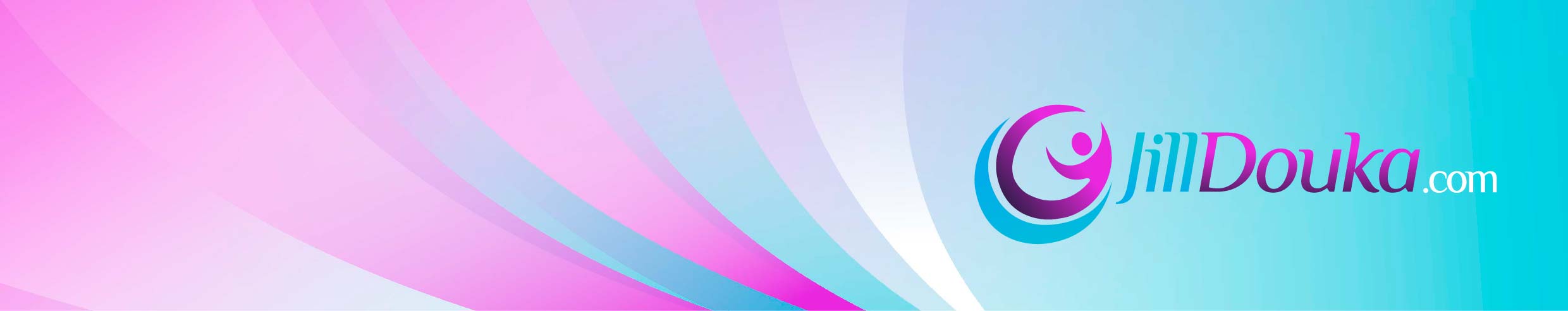 Γιορτάζω!Θέλεις να γεμίσεις με αυτοπεποίθηση; Κάνε την παρακάτω άσκηση!Οδηγίες: χωρίζω την ζωή μου σε 3 ίσες περιόδους (γέννηση-10, 11-20, 21-30) και γράφω 5 επιτυχίες για την κάθε περίοδο. Στο τέλος γράφω 3 επιτυχίες που θα ήθελα να κάνω στα επόμενα 5 χρόνια. Διάβασε τώρα όλα αυτά για τα οποία είσαι υπερήφανος/η. Πάρε 3 βαθιές ανάσες.Μπράβο σου!!!Jill Douka MBA, PCC International speaker, Mentor, Author www.jilldouka.comΠρώτη εποχή1. ____________________________________________________________________________2. ____________________________________________________________________________3. ____________________________________________________________________________4. ____________________________________________________________________________Δεύτερη εποχή1. ____________________________________________________________________________2. ____________________________________________________________________________3. ____________________________________________________________________________4. ____________________________________________________________________________Τρίτη εποχή1. ____________________________________________________________________________2. ____________________________________________________________________________3. ____________________________________________________________________________4. ____________________________________________________________________________Επόμενα 5 χρόνια1. ____________________________________________________________________________2. ____________________________________________________________________________3. ____________________________________________________________________________4. ____________________________________________________________________________